"Migrant Mother"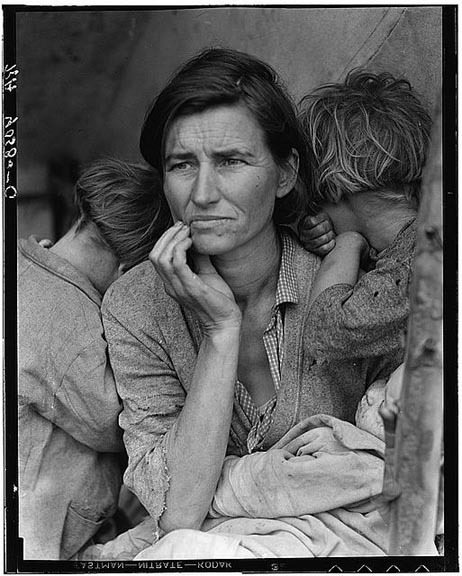 